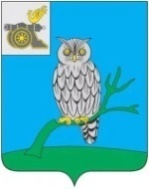 АДМИНИСТРАЦИЯ МУНИЦИПАЛЬНОГО ОБРАЗОВАНИЯ «СЫЧЕВСКИЙ РАЙОН»  СМОЛЕНСКОЙ ОБЛАСТИ Р А С П О Р Я Ж Е Н И Еот  04 октября 2022 года № 359-рО правовом информировании, просвещении взрослого населения и оказания гражданам бесплатной юридической помощи на территории муниципального образования «Сычевский район» Смоленской областиВ целях правового просвещения граждан, проживающих на территории муниципального образования «Сычевский район» Смоленской области,1. Провести в период с 17.10.2022 года по 28.10.2022 года Дни правового информирования, просвещения среди взрослого населения и оказания гражданам бесплатной юридической помощи на территории муниципального образования «Сычевский район» Смоленской области.2. Утвердить план мероприятий по проведению Дней правового информирования, правового просвещения среди взрослого населения и оказания гражданам бесплатной юридической помощи на территории муниципального образования «Сычевский район» Смоленской области                 (далее - План).3. Ответственным исполнителям–руководителям структурных подразделений Администрации муниципального образования                      «Сычевский район» Смоленской области обеспечить выполнение Плана                          в указанные сроки.4. Настоящее распоряжение подлежит размещению на официальном сайте Администрации муниципального образования «Сычевский район» Смоленской области.Глава муниципального образования«Сычевский район» Смоленской области                                    Т.В.НиконороваУТВЕРЖДЕНраспоряжением Администрации муниципального образования «Сычевский район» Смоленской области от 04.10.2022 года № 359-рПлан мероприятий по проведению Дней правового информирования, правового просвещения среди взрослого населения и оказания гражданам бесплатной юридической помощи на территории муниципального образования «Сычевский район» Смоленской области№ п/пМероприятиеДата проведенияИсполнители1.Организация и проведение мониторинга для выявления проблемных вопросов в сфере защиты прав и законных интересов граждандо 15.10.2022 годаСтруктурные подразделения Администрации муниципального образования «Сычевский район» Смоленской области2. Анализ результатов проведенного мониторинга, рассмотрение и проработка                     (в формате рабочей встречи) наиболее сложных вопросов              с представителями компетентных органов и служб с 15.10.2022 года до 17.10.2022 годаСтруктурные подразделения Администрации муниципального образования «Сычевский район» Смоленской области3.Консультирование в режиме прямого общения по проблемным вопросам в сфере защиты прав и законных интересов граждан17.10.2022 годаГлавный специалист-юрист Администрации муниципального образования «Сычевский район» Смоленской области4.Проведение приема граждан в режиме прямого общения о мерах поддержки  молодых семей на территории  муниципального образования «Сычевский район» Смоленской области21.10.2022 годаВедущий специалист Администрации муниципального образования «Сычевский район» Смоленской области (по работе                     с молодежью)5.Проведение встречи с опекунами (попечителями), приемными родителями о правах и обязанностях, о социальных гарантиях детей, находящихся под опекой и попечительством, об изменениях в законодательстве24.10.2022 годаСпециалисты Отдела по образованию Администрации муниципального образования «Сычевский район» Смоленской области, обеспечивающие осуществление государственных полномочий по организации и осуществлению деятельности по опеке и попечительству6.Проведение приема граждан              в режиме прямого общения               в целях информирования населения о требованиях законодательства по предоставлению государственных и муниципальных услуг27.10.2022 годаИнформационный отдел Администрации муниципального образования «Сычевский район» Смоленской области7.Информационное сопровождение и информирование население о проведении мероприятий на сайте Администрации муниципального образования «Сычевский район» Смоленской области, на официальных страницах в социальных сетях, в местных средствах массовой информации, в иных местах, доступных для гражданс 15.10.2022 года до 28.10.2022 годаИнформационный отдел Администрации муниципального образования «Сычевский район» Смоленской области, ведущий специалист Администрации муниципального образования «Сычевский район» Смоленской области (по работе с обращениями граждан)8.Оформление стендовой информации по правовому просвещениюдо 17.10.2022 годаструктурные подразделения Администрации муниципального образования «Сычевский район» Смоленской области9.Анализ и обобщение результатов проведенных мероприятий до 03.11.2022 годаГлавный специалист-юрист Администрации муниципального образования «Сычевский район» Смоленской области